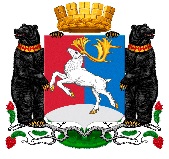 Камчатский крайАдминистрация городского округа «поселок Палана»ПОСТАНОВЛЕНИЕ___________________  № _______________В целях реализации  положений  Федерального  закона от 12.01.1996  № 8-ФЗ «О погребении и похоронном деле», статьи 16 Федерального закона от 06.10.2003 № 131-ФЗ «Об общих принципах организации местного самоуправления в Российской Федерации»,АДМИНИСТРАЦИЯ ПОСТАНОВЛЯЕТ:1. Утвердить стоимость услуг, предоставляемых согласно гарантированному перечню услуг по погребению специализированной службой по вопросам похоронного дела в городском округе «поселок Палана», согласно приложению № 1.2. Утвердить стоимость услуг по национальному погребению специализированной службой по вопросам похоронного дела в городском округе «поселок Палана», согласно приложению № 2.3. Постановление Администрации городского округа «поселок Палана» от 26.01.2015 №18 «Об утверждении стоимости услуг, предоставляемых согласно гарантированному перечню услуг по погребению специализированной организацией МКУП «МП ЖКХ пгт. Палана» признать утратившим силу.4. Настоящее постановление вступает в силу после его официального обнародования.5. Контроль исполнения настоящего постановления оставляю за собой.Первый заместитель Главы Администрациигородского округа «поселок Палана»                                                                     А.А. УльяновПриложение № 1к постановлению Администрациигородского округа "поселок Палана"____________ № __________Стоимость услуг, согласно гарантированному перечню услуг по погребению специализированной службой по вопросам похоронного дела в городском округе «поселок Палана»Приложение № 2к постановлению Администрациигородского округа "поселок Палана"____________ № __________Стоимость услуг по национальному погребению специализированной службой по вопросам похоронного дела в городском округе «поселок Палана»	Об утверждении стоимости услуг, предоставляемых согласно гарантированному перечню услуг по погребению и стоимости услуг по национальному погребению специализированной службой по вопросам похоронного дела в городском округе «поселок Палана» № п/пНаименование услуги, изделияЕд. изм.Стоимость услуги, изделия, (руб.)1Оформление документов, необходимых для погребенияуслуга546,072Доставка тела усопшего в морг (доп. услуга)услуга2536,723Доставка гроба на дом (доп. услуга)услуга1471,294Стоимость гробашт.17864,975Стоимость тумбы (креста)шт.2332,366Вынос гроба с телом умершего из помещения и доставка к месту захороненияуслуга3247,007Рытье могилы вручную: 2,3*1,0*1,5 (летом)шт.11069,68Рытье могилы вручную: 2,3*1,0*1,5 (зимой)шт.19598,499Засыпка могилы и установка тумбы (креста)1 захоронение1047,41ИТОГО РИТУАЛЬНЫЕ УСЛУГИ:ИТОГО РИТУАЛЬНЫЕ УСЛУГИ:летом40115,42ИТОГО РИТУАЛЬНЫЕ УСЛУГИ:ИТОГО РИТУАЛЬНЫЕ УСЛУГИ:зимой48644,31№ п/пНаименование услуги, изделияЕд. изм.Стоимость услуги, изделия, (руб.)1Оформление документов, необходимых для погребенияуслуга546,072Доставка тела усопшего в моргуслуга2536,723Доставка тела на домуслуга2536,724Стоимость дров м316615,245Стоимость доставки дровуслуга4474,926Вынос тела умершего из помещения и доставка к месту проведения ритуального обрядауслуга4672,43ИТОГО РИТУАЛЬНЫЕ УСЛУГИ:ИТОГО РИТУАЛЬНЫЕ УСЛУГИ:31382,1